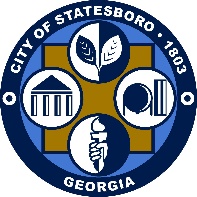 City Of Statesboro50 E Main St ∙ P.O. Box 348Statesboro, GA 30458P:912-764-5468 ∙ F:912-764-4691www.statesboroga.govAPPLICATION FOR SEC. 6-17(D) EXEMPTIONS TO OPEN CONTAINER PROHIBITION**20 DAY NOTICE IS REQUIRED BEFORE THE EVENT****You must attach an 8.5 X 11” map of the area being closed off**Date of application:___________________________________________________________Name of applicant:___________________________________________________________Applicant’s physical address:_____________________________________________________________________________________________________________________________Applicant’s phone number:____________________________________________________Date of event:_______________________________________________________________ Time of event:_______________________________________________________________Location of event:____________________________________________________________Type of event (detailed description):_______________________________________________________________________________________________________________________Products to be served: ________Beer _________Wine ________LiquorDescription of the area, including the size and the maximum number of persons for such area:___________________________________________________________________________Description of the method and structures that will be used to secure and separate such area from other public areas:____________________________________________________________________________________________________________________________________	__________________________________		_______________________________Signature of applicant							Date	